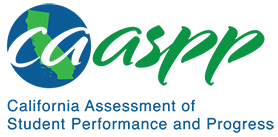 MS-ESS3-2 Earth and Human ActivityCalifornia Science Test—Item Content SpecificationsMS-ESS3-2 Earth and Human ActivityStudents who demonstrate understanding can: Analyze and interpret data on natural hazards to forecast future catastrophic events and inform the development of technologies to mitigate their effects.[Clarification Statement: Emphasis is on how some natural hazards, such as volcanic eruptions and severe weather, are preceded by phenomena that allow for reliable predictions, but others, such as earthquakes, occur suddenly and with no notice, and thus are not yet predictable. Examples of natural hazards can be taken from interior processes (such as earthquakes and volcanic eruptions), surface processes (such as mass wasting and tsunamis), or severe weather events (such as hurricanes, tornadoes, and floods). Examples of data can include the locations, magnitudes, and frequencies of the natural hazards. Examples of technologies can be global (such as satellite systems to monitor hurricanes or forest fires) or local (such as building basements in tornado-prone regions or reservoirs to mitigate droughts).]Continue to the next page for the Science and Engineering Practices, Disciplinary Core Ideas, and Crosscutting Concepts.Assessment TargetsAssessment targets describe the focal knowledge, skills, and abilities for a given three-dimensional Performance Expectation. Please refer to the Introduction for a complete description of assessment targets.Science and Engineering Subpractice(s)Please refer to appendix A for a complete list of Science and Engineering Practices (SEP) subpractices. Note that the list in this section is not exhaustive.4.2	Ability to analyze data to identify relationshipsScience and Engineering Subpractice Assessment TargetsPlease refer to appendix A for a complete list of SEP subpractice assessment targets. Note that the list in this section is not exhaustive.4.2.1	Ability to use empirical data to describe patterns and relationships4.2.2	Ability to identify patterns (qualitative or quantitative) among variables represented in data4.2.3	Ability to apply concepts of statistics and probability to data4.2.4	Ability to consider limitations of data analysis (e.g., measurement error, sample selection)Disciplinary Core Idea Assessment TargetsESS3.B.4Identify and describe patterns of location and timing of natural hazard events relative to geographic or geologic features of the impacted regionIdentify and describe patterns of frequency and severity of natural hazard events and their associated types of damageDescribe the risk of a prospective natural hazard event based on geographic/geologic featuresDescribe different types of impacts, including the type of damage (e.g., wind, flooding, etc.) associated with different natural hazard eventsDescribe the susceptibility of a region to different types of hazard impactsDescribe patterns in different indicators that can be used to predict the likelihood of future hazard eventsDescribe steps humans can take to mitigate the impacts of natural hazard eventsCrosscutting Concept Assessment Target(s)CCC1	Use graphs, charts, and images to identify patterns in dataExamples of Integration of Assessment Targets and EvidenceNote that the list in this section is not exhaustive.Task provides two (or more) data sets from the same natural disaster:Compares the information provided in each and describes a pattern between the location and/or frequency and/or severity of a natural disaster and the geologic features of the impacted region (4.2.1, ESS3.B.4, and CCC1)Task provides a map showing the location and severity of a class of natural disasters:Identifies a pattern that a geographic feature of a region makes it more susceptible to that class of disaster than regions that do not have that geographic feature (4.2.2, ESS3.B.4, and CCC1)Task provides data on the frequency and severity of a certain class of natural disasters:Applies concepts in probability and averages to demonstrate that a “one-in-a-hundred year” event means that the probability that an event of that magnitude will occur in a given year is 1%, but not that the event will occur exactly once per hundred years (4.2.3, ESS3.B.4, and CCC1)Uses probability to determine if a proposed structure (rated to some level of severity event) is well suited to a region (4.2.3, ESS3.B.4, and CCC1)Task provides information from many natural disasters about the severity of the event and the time difference between when an alert about an impending disaster event was made to the citizens of a region and the time when the event actually occurred (if at all):Identifies the limitations of using the relationship between severity and lead time to predict the event in advance (4.2.4, ESS3.B.4, and CCC1)California Environmental Principles and ConceptsEP1: The continuation and health of individual human lives and of human communities and societies depend on the health of the natural systems that provide essential goods and ecosystem services.EP2: The long-term functioning and health of terrestrial, freshwater, coastal, and marine ecosystems are influenced by their relationships with human societies.Possible Phenomena or ContextsNote that the list in this section is not exhaustive.Different types of volcanoes, their causes, and the types of eruptions that they can emitStructural features of buildings in different regions where different natural disasters are more likelyEstablished safety mechanisms based on the predictability of both primary and secondary effects of natural disastersPatterns in natural hazard data (e.g., tornadoes and hurricanes) to make predictions or reduce impact on humansPatterns in seismic data to study earthquakes, volcanic eruptions, and tsunamis Common MisconceptionsNote that the list in this section is not exhaustive.Natural disasters are chaotic events that cannot be predicted.Human activity does not affect the susceptibility of a region to the impacts of a natural catastrophe.Additional Assessment BoundariesNone listed at this time.Additional ReferencesMS-ESS3-2 Evidence Statement https://www.nextgenscience.org/sites/default/files/evidence_statement/black_white/MS-ESS3-2 Evidence Statements June 2015 asterisks.pdfCalifornia Environmental Principles and Concepts http://californiaeei.org/abouteei/epc/California Education and the Environment Initiative http://californiaeei.org/The 2016 Science Framework for California Public Schools Kindergarten through Grade 12Appendix 1: Progression of the Science and Engineering Practices, Disciplinary Core Ideas, and Crosscutting Concepts in Kindergarten through Grade 12 https://www.cde.ca.gov/ci/sc/cf/documents/scifwappendix1.pdfAppendix 2: Connections to California Environmental Principles and Concepts https://www.cde.ca.gov/ci/sc/cf/documents/scifwappendix2.pdfPosted by the California Department of Education, March 2021 (updated February 2024)Science and Engineering PracticesDisciplinary Core IdeasCrosscutting ConceptsAnalyzing and Interpreting DataAnalyzing data in 6–8 builds on K–5 and progresses to extending quantitative analysis to investigations, distinguishing between correlation and causation, and basic statistical techniques of data and error analysis.Analyze and interpret data to determine similarities and differences in findings.ESS3.B: Natural HazardsMapping the history of natural hazards in a region, combined with an understanding of related geologic forces can help forecast the locations and likelihoods of future events.PatternsGraphs, charts, and images can be used to identify patterns in data.Connections to Engineering, Technology, and Applications of ScienceInfluence of Science, Engineering, and Technology on Society and the Natural WorldThe uses of technologies and any limitations on their use are driven by individual or societal needs, desires, and values; by the findings of scientific research; and by differences in such factors as climate, natural resources, and economic conditions. Thus technology use varies from region to region and over time.